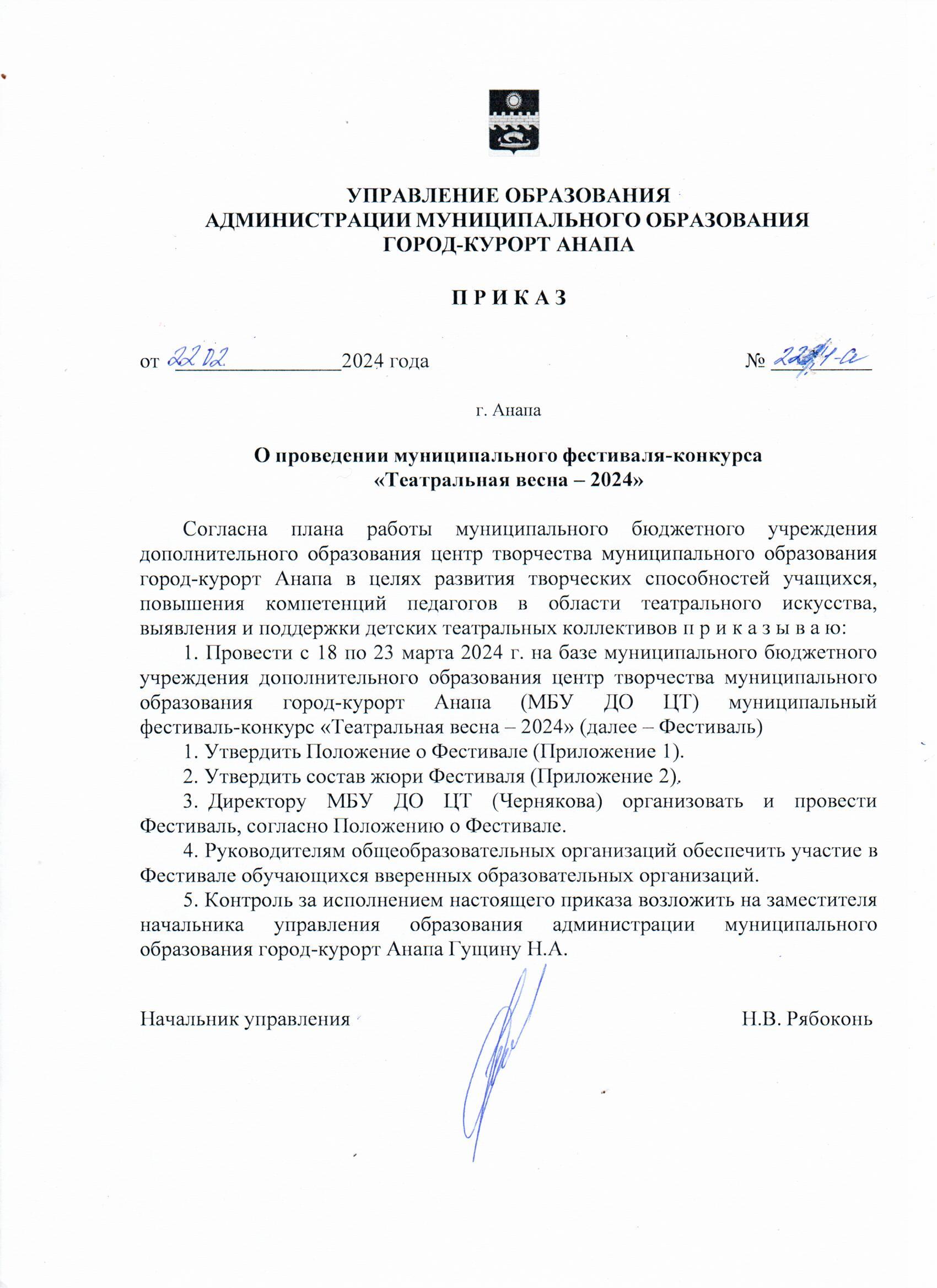 Приложение к приказууправления образования администрации муниципального                     образования город-курорт Анапа                          от _____________2024 г.  №________ПО Л О Ж Е Н И Ео муниципальном фестивале – конкурсе«ТЕАТРАЛЬНАЯ ВЕСНА - 2024»1. Общее положениеМуниципальный фестиваль-конкурс «ТЕАТРАЛЬНАЯ ВЕСНА - 2024»(далее – фестиваль-конкурс) организуется и проводится муниципальным бюджетным учреждением дополнительного образования центром творчества муниципального образования город-курорт Анапа совместно с управлением образования администрации муниципального образования город-курорт Анапа. 2.Цели и задачиФестиваль-конкурс проводится с целью развития театрального искусства               в общеобразовательных и образовательных учреждениях муниципального образования город-курорт Анапа. Задачами Фестиваля-конкурса являются: - развитие творческих способностей детей через театральное искусство;-повышение уровня постановочного мастерства педагогов и руководителей школьных театров;- популяризация театрального искусства.3. Сроки проведения и условия участияВ фестивале-конкурсе могут принять участие детские театральные коллективы и индивидуальные участники – учащиеся государственных общеобразовательных учреждений, учреждений дополнительного образования,  образовательных учреждений всех типов собственности  и ведомственной принадлежности муниципального образования город-курорт Анапа, в возрасте от 5 до 17 лет. От общеобразовательного учреждения к участию в фестивале - конкурсе принимаются по ОДНОЙ РАБОТЕ и ОДНОМУ УЧАСТНИКУ в каждой номинации и возрастной категории. Место проведения: МБУ ДО ЦТ, г. Анапа, ул. Ленина, 14Сроки проведения: с 18 по 23 марта 2024 года. Оргкомитет оставляет за собой право переноса даты проведения конкурса. 4. Сроки подачи заявок:- Заявки на участие в конкурсе (Приложение), заверенные подписью руководителя учебного учреждения, принимаются до 4 марта 2024 года в МБУ ДО ЦТ (ул. Ленина, д. 14, 3 этаж, кабинет. №300)ОБЯЗАТЕЛЬНО продублировать заявку в Worde на электронный адрес: dudkacdt@mail.ruОсобые условия. Информируем, что в МБУ ДО ЦТ отсутствует штанкетное хозяйство. ЗАПРЕЩЕНО использование открытого огня.5.Участники,  возрастные категории, группы и номинации конкурса:УчастникиВ конкурсе могут принять участие учащиеся общеобразовательных учреждений, учреждений дополнительного образования сферы образования и культуры, коррекционных образовательных учреждений Краснодарского края.Возрастные категории:Возрастная категория в постановках с участием более 5 человек определяется по количеству участников одного возраста в соотношении 70/30. (если 70% участников одного возраста, по этому показателю и определяется возрастная категория). При участии в постановке актеров старше 18 лет, их работа жюри не оценивается.Конкурс проводится по 4 группам.1 группа - Школьный театр. В этой номинации выставляют работы конкурсантов педагоги, не имеющие специального театрального образования.  2 группа – Театральная студия В этой номинации выставляют работы конкурсантов педагоги и руководители театральных студий, имеющие специальное театральное образование.  3 группа - Инклюзивный театр В этой номинации участвуют  конкурсанты с ограниченными возможностями здоровья. 4 группа – Театр народных традиций . Театрализация  обрядов, обычаев и других фольклорных жанров народов России.6. Конкурсные номинации:Спектакль:-инсценировка -музыкальный спектакль;-драматический спектакль;-пластический спектакль;Хронометраж: от 15 до 40 мин. На конкурс можно представить отдельные сцены из спектакля. При превышении хронометража жюри вправе остановить спектакль и снять баллы (на усмотрение жюри). Композиция:-литературно - музыкальная композиция;-чтецкая композиция (поэзия, проза); Хронометраж: от 5 до 15 минут.Театральная миниатюра. Хронометраж: от 5 до 10 минут.Художественное слово. Участник читает наизусть одно произведение (отрывок) в жанре прозы или поэзии. Хронометраж  от 2 до 5 минут.Обращаем Ваше внимание, что от общеобразовательного учреждения к участию в фестивале - конкурсе принимаются по ОДНОЙ РАБОТЕ и ОДНОМУ УЧАСТНИКУ в каждой номинации и возрастной категории. 7. Критерии оценки и награждение:Актерское мастерство участников;Выразительность сценической речи; Оригинальность воплощения, раскрытия замысла и образов;Соответствие постановки возрасту и творческим возможностям коллектива;Качество подбора сценических выразительных средств (музыка, сценография, костюмы) и их соответствие временной характеристике и художественному замыслу постановки (Критерий для номинаций «Спектакль и «Композиция»).Награждение: Итоги фестиваля - конкурса подводятся по номинациям в каждой группе и возрастной категории. Предусматривают присуждение следующих званий: лауреатов I, II, III степеней, дипломантов и участников. Специальные дипломы присуждаются за:-лучшую режиссерскую работу,-лучшую сценическую композицию,-лучший актерский ансамбль,-лучшую роль первого плана (мужскую и женскую)Жюри имеет право: - определять специальные номинации и проводить по ним награждение;- не присуждать призовые места; - присуждать два призовых места;- вводить новые номинации с учетом поступающих заявок.Решение жюри оформляется протоколом и пересмотру не подлежит.  По итогам конкурса - фестиваля жюри дает методические рекомендации  руководителям участников и проводит семинар. Приложение 2 к Положению о муниципальном фестивале – конкурсе «Театральная весна - 2024»ЗАЯВКАна участие в фестивале - конкурсе «Театральная весна - 2024»Полное название образовательного учреждения____________________________________________________________ Подпись руководителя учебного заведения____________________________________М.П. Приложение №2 к приказууправления образования администрации муниципального                     образования город-курорт Анапа                          от _____________2023 г. №______Составжюри муниципального фестиваля – конкурса «Театральная весна - 2024»Председатель:Заместитель начальникауправления образования                                                                         Н.А. ГущинаЛИСТ СОГЛАСОВАНИЯпроекта приказа управления образования администрациимуниципального образования город-курорт Анапаот___________________№_______________О проведении муниципального фестиваля – конкурса «Театральная весна - 2024»Проект подготовлен и внесен:директор МБУ ДО ЦТ 							          И.В. ЧерняковаПроект согласован:заместитель начальникауправления образования                                                                         Н.А. Гущина5 - 7 лет8 - 12 лет                               13 - 17смешанная № п/пКонкурсная группа (школьный театр, театр. студия, театр народных традиций,инклюзивный театр)НоминацияФИО участника/название коллектива/Возр.категорияНазваниепроизведения,авторХроно-метражФИОруководителятелефон/e-mail/Особые требования(реквизит, время на установку декораций)1.2. РомановаЛюдмила Николаевна - начальник отдела воспитательной работы управления образования администрации муниципального образования город-курорт АнапаЧлены жюри:Члены жюри:Герасевич Галина Николаевна режиссер массовых праздников, клубный работник высшей квалификации, преподаватель культуры речиРябец Александр НиколаевичИванов ВладимирБорисовичЧернякова Инна Владимировнаруководитель театральной студии «Пигмалион», заслуженный учитель Кубани заместитель директора МБУК «Творческо-методический центр»директор МБУ ДО ЦТ – право согласовательного голоса 